2015 Board:  Michael Kimmel, Chair (mkimmel@nevadalaw.com)Casey Quinn, Vice Chair (casey.quinn@ndlf.com)Carolyn Renner, Treasurer (crenner@mclrenolaw.com)Michael Wadley, Secretary (mwwadley@hollandhart.com)I.	Treasurer's Report (Renner):	$17,171.73II.	Chair Update (Kimmel/Renner):	A.	CLE - November 4, 2015 - 12 pm- 2pm		a.	Confirmed speakers - Kimmel, Matteoni, Marquiz		b.	Kimmel and Matteoni are flying to Vegas	B.	2016 Budget - Carolyn submitted (thanks Carolyn)	C.	Angel TreeIII.	New Business	A.	Time to start looking for new Secretary - Ted Chrissinger showed interest, will 			confirm	B.	Time to start considering Bar Convention Topics	C.	End of year meeting date and place?		Usually in the middle of December. Week of the 7th. Later part of that week. Tentatively December 9, 2015 at 12:00. 	D.	State bar is going to ask for donation from some sections for hosting a HS national moot court competition. The budget is $200,000.IV.	Next Board Meeting - November 19, 2015 at 3:00 p.m.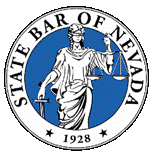 State Bar of Nevada – Construction Law SectionOctober 2015 Board Meeting